FIRST SUNDAY OF ADVENT                                                                  November 27, 2022PRELUDE                       The Vermillion Sunrise; Lord, Open the Door 	                Boëly (1785-1858)WELCOME & ANNOUNCEMENTSLIGHTING THE CANDLE OF HOPE 	Jeremiah 33:14-16                Cary & Holly BennettLeader: Jeremiah wrote words of hope and promise.People: Today we rejoice in their fulfillment through the Word made flesh - Jesus Christ our Lord.Leader: Let us worship God. INTROIT                                   The Days are Surely Coming		                          Llangoffan MORNING PRAYEROPENING HYMN 88	     O Come, O Come Emanuel		                     Veni Emanuel 				           stanzas 1, 2 and 7CALL TO CONFESSIONPRAYER OF CONFESSION    God of mercy, we confess how easily we let time go by. We linger in the darkness, even with deliverance so near. We hesitate to face the future, even with Christ as our strength. As we prepare to celebrate the birth of Your son, we confess we are slow to prepare. Forgive us, Lord, this and all our sin. Lead us forth to meet the moments You graciously give us, clear and awake to Your will. SILENT PRAYERASSURANCE OF PARDON*GLORIA PATRI 581                                                                                                        GreatorexFIRST SCRIPTURE READING                                                                       Psalm 122 p. 498                                                                                                                               Cynthia HooverANTHEM                            Zion Hears the Watchmen's Voices                             Bach (1685-1750)Zion hears the watchmen's voices, with gladness all her heart rejoices,She eager wakes to greet the day.See her Lord from heaven descending with grace and truth and power unending,Her daystar dawns with brightest ray.O come thou blessed one, Lord Jesu, God's own son, Hosianna!We follow there thy feast to share and taste the joys beyond compare.SECOND SCRIPTURE READING                                                      Matthew 24:36-44 p. 805     SERMON                                     Inconceivable?                                Patrick Pettit, Interim Pastor  *AFFIRMATION OF FAITH	The Apostles' Creed                    	           Hymnal p. 35  PRAYERS OF THE PEOPLE & THE LORD’S PRAYER*CLOSING HYMN 97	Watchman, Tell Us of the Night  	                          Aberstwyth	*CHARGE and BENEDICTION  POSTLUDE                         Are You Sleeping?  Wake Up, Quickly!		                        Boëly   *Please stand if able	Today’s link is : https://youtu.be/WPtFGV_3-oQHearing devices are available for your convenience.Please be aware that they do not function until after the service begins.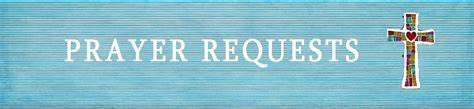 The Legacy: Mary June CookUVA:  Bird HeuchertRegency at Augusta:  Edie LawrenceShenandoah Nursing Home: Rubye SchwabHome: Dick Huff, Nancy Garber, Mary Ultee, Mary Ann Maupin, Walt Flora, Warner & Linda Sandquist, Ruth and Lewis Kelley.Friends and Family: Erwin Berry (Joan), Bill Bromley, Ron Buckalew, Jean Custen, Jerry Hughes, Sally McNeel, Bill Metzel (Joyce Tipton), Col. Stuart Roberts (Mark Henderson), Danny Smith (Nancy Hypes), Paul Watts (Colleen Cash). Military: Carson CraigOur Christian sympathies to the family of Lillian Hryshkanych, memorial service was held at Summit Square, November 26, 2022Collections for Disciples Kitchen are due by December 11, 2022. Hats, gloves, and socksare being collected in the Narthex                                                                                                                                                                                                               P.O. Box 877                                                                                                                                                                                                        249 South Wayne Avenue                                                                                                                                                                                                         Waynesboro, Virginia                                                                                                                                                                                                           (540) 949-8366                                                                                                                                                                                                        Church Website:  www.firstpresway.org                                                                                                                                                                                                          Preschool Website:  www.firstprespre.org                                                                                                                                                                                                              Email:  church@firstpresway.com